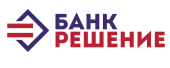   ЗАЯВЛЕНИЕ Банк: ЗАО «Банк «Решение»Клиент: __________________________________________________________________(наименование юридического лица в соответствии с учредительными документами, _______________________________________________________________________________________________________(фамилия, имя отчество индивидуального предпринимателя (полностью))Просим изменить следующие параметры подключения к Торговой площадке Банка: Банк не несет ответственность и не отвечает за риски, связанные с неверно указанным в данном заявлении адресом электронной почты/номером телефона.Уполномоченное лицо, имеющее право распоряжаться счетом, с которого осуществляются расчеты по совершаемой валютно-обменной/депозитной операции: _________________/___________________           (подпись)                                                    (И.О. Фамилия)Служебные отметки____________________________________________________________________НА ИЗМЕНЕНИЯ ПАРАМЕТРОВ ПОДКЛЮЧЕНИЯ К ТОРГОВОЙ ПЛОЩАДКЕНА ИЗМЕНЕНИЯ ПАРАМЕТРОВ ПОДКЛЮЧЕНИЯ К ТОРГОВОЙ ПЛОЩАДКЕ    Мобильный номер телефона:+____ ( ___) ___________    Адрес электронной  почты (e-mail):